EMENTA PRIMAVERA/VERÃOSopa de feijão verdeINGREDIENTES: 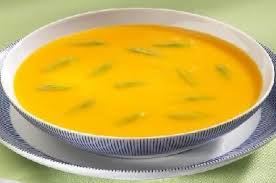 duas batatas uma cebola grande 90 gramas de abóbora200 gramas de feijão verde2 cenouras azeite para temperar.PREPARAÇÃO:Descascar as batatas, a cebola, as cenouras e a abóbora. Lavar e partir em cubos. Colocar numa panela com água e  sal. Deixar ferver durante aproximadamente 20 minutos. Depois de cozido, triturar com a varinha mágica. Adicionar o feijão verde cortado e deixar cozer durante 5 minutos. Por fim, adicionar uma colher de sopa de azeite e mexer.                                            A sopa está pronta. Servir quentinha!PRATO PRINCIPALPerú grelhado acompanhado com batata cozidaINGREDIENTES: 4 bifes de peru um dente de alhosalsa,sumo de meio limão  4 batatas grandesLavar as batatas e cortá-las ao meio. Colocar numa panela com água e adicionar um bocadinho de sal. Deixar cozer durante aproximadamente 20 minutos.Temperar os bifes de peru de ambos os lados com o sumo de limão, o dente de alho bem picado e a salsa. Aquecer a chapa do grelhador, depois de bem quente, grelhar a carne virando-a várias vezes. Acompanhar com…Salada coloridaINGREDIENTES: 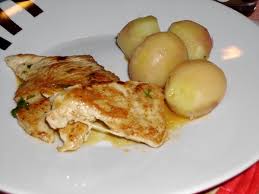 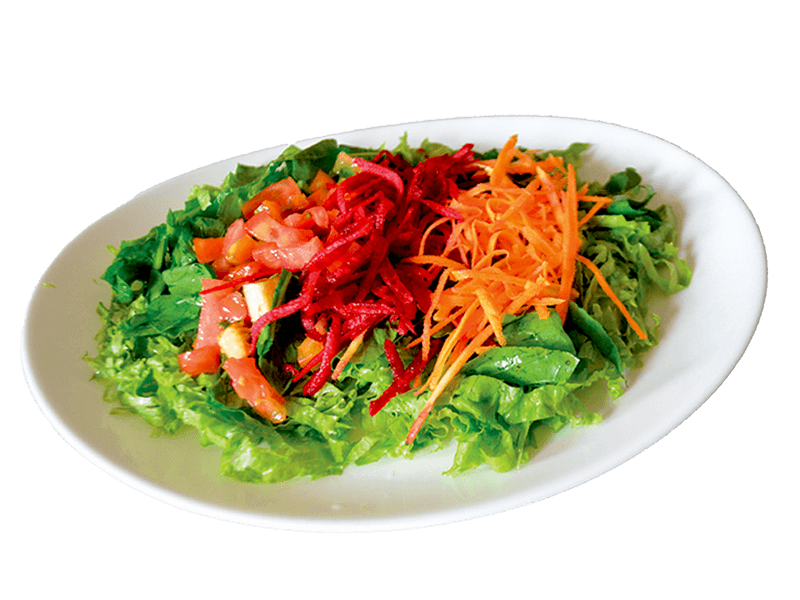 1 beterraba ralada 1 alface 2 Tomates1 cenoura ralada1 ramo de coentros  1dl de azeite1 limão     Bebida: Limonada com hortelã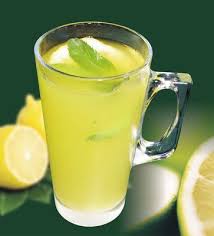 INGREDIENTES: 2  limõeságua fresca  3 folhas de hortelãRetirar muito bem o sumo dos limões, juntar água fresca e colocar  as folhas de hortelã.Sobremesa :  Barquinhos de meloa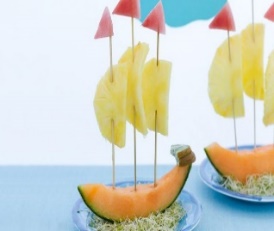 INGREDIENTES: 1 Meloa1 ananás 1 melanciaCortar uma fatia de meloa e retirar as sementes. Cortar 3 fatias de ananás em forma de semicírculo. Fazer 3 pequenos triângulos com a melancia.Num pau de espetada, começar por colocar o ananás e, no topo, a melancia. Repetir este processo mais três vezes e espetar na fatia da meloa (virada para cima), de modo a imitar um barco.Trabalho realizado pelas alunas da Escola Básica Dr. Fortunato de Almeida:Andreia Marques Sá Bento, nº 2, 6ºDÍngride Paloma Pais Leite, nº 8, 6ºD